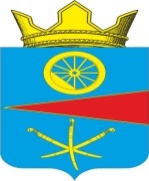 Ростовская областьСобрание депутатов Тацинского сельского поселенияРешение    14 декабря 2015 года                         № 127                                  ст. Тацинская      В соответствии с частью 3 статьи 59 Налогового кодекса Российской Федерации, Федеральным законом РФ от 06.10.2003 года № 131-ФЗ «Об общих принципах организации местного самоуправления в Российской Федерации», Уставом муниципального образования «Тацинское сельское поселение», -  Собрание депутатов РЕШИЛО:	1. Списать задолженность по местным налогам по состоянию на 01.12.2015 года в связи с (отсутствием налогоплательщика по месту прописки в течение длительного времени, смертью налогоплательщика, нахождением имущества в состоянии, негодном к использованию, отсутствием сведений о местонахождении налогоплательщика и т.д.) согласно приложению. 	2. Решение вступает в законную силу со дня его официального опубликования (обнародования).	3. Контроль за исполнением данного решения возложить на постоянную депутатскую комиссию по бюджету, налогам и муниципальной собственности (Семиколенова И.И.).Глава Тацинскогосельского поселения                                                          А.С. Вакулич Приложение к решению Собрания депутатов Тацинского сельского поселения от 14 декабря 2015 года № 127Список граждан для списания задолженностиО списании задолженности по местным налогам отдельным категориям физических лиц№ п/пСальдо с отсрочкойНаименование плательщикаИНН плат.1-9161.9ГОРЯЧЕВ ЮРИЙ НИКОЛАЕВИЧ6134023613012-3566Золотарева Татьяна Константиновна6134039384933-3507.37ШЕВЧЕНКО ТАМАРА АЛЕКСАНДРОВНА6134019801224-3342.34Бакулина Мария Николаевна6134014442665-1647.37ВОЙНОВ ВАСИЛИЙ АЛЕКСАНДРОВИЧ6134015585136-1158Рыбальченко Татьяна Ивановна6134003721607-978.9СНЕТКОВА ВАЛЕНТИНА АЛЕКСАНДРОВНА1015024527818-923.7ЧИРАГИЕВА ХАНУМА АПАЕВНА6134049476609-896.79ДМИТРИЕВ ИВАН ИВАНОВИЧ61340027257510-889.6ДМИТРИЕВ ИВАН ИВАНОВИЧ61340027257511-875.26КАПУСТИНА ЗИНАИДА ИВАНОВНА89030200910412-847.85ЯКУБЕНКО МАРИЯ НИКИФОРОВНА61340486765413-738.16Голубева Татьяна Федоровна61340511595314-736.14Бакулина Мария Николаевна61340144426615-720.66Гладченко Сергей Николаевич61340153861216-708.46Ушакова Татьяна Константиновна61421305230017-665.63ПОДГОРНЫЙ СЕРГЕЙ АЛЕКСЕЕВИЧ61340196664018-634.83ФИТИСОВА ЛЮБОВЬ ЮРЬЕВНА61340158002919-611.29ТАЦИЙ АНАТОЛИЙ НИКОЛАЕВИЧ61340069779320-587.77ГОРЯЧЕВ ЮРИЙ НИКОЛАЕВИЧ61340236130121-572.42САМОЙЛОВА ТАМАРА АНАТОЛЬЕВНА61340006440922-527.62БЫТКИВСКАЯ ЕЛЕНА ВАСИЛЬЕВНА61340345186123-518.98ЖУЖНЕВ ГЕННАДИЙ НИКОЛАЕВИЧ61340212718924-497ЗЕНЦОВ АЛЕКСАНДР СЕРГЕЕВИЧ61340114598925-466.35МАРЧЕНКО АННА АЛЕКСАНДРОВНА61340025309026-463.97Небоженко Максим Владимирович61340088059827-458.47КЛИМОВА ТАМАРА ПЕТРОВНА61340250093228-456.68СКВОРЦОВ ИВАН ВЛАДИМИРОВИЧ61340027909829-445.41КАРАСЕВА АНТОНИНА МАКСИМОВНА61340337499130-440.99Небоженко Максим Владимирович61340088059831-389.17ГОРБУНОВ ЮРИЙ АЛЕКСАНДРОВИЧ61340386707332-386.84ЖУКОВ ДМИТРИЙ АЛЕКСЕЕВИЧ61340132364933-354.61ОЛЕЙНИКОВА ВАЛЕНТИНА ВАСИЛЬЕВНА61340185768034-334.54Карпенко Владимир Николаевич61340417948935-328.78БОРИСОВА ГАЛИНА ИВАНОВНА61340193952636-313.67Рыбальченко Андрей Васильевич61340003792737-304.46ИВАНОВ ВЛАДИМИР АНАТОЛЬЕВИЧ61340099276738-301Степанян Давит Саргисович61340477288239-301Степанян Тигран Саргисович61340481693140-260.63КРИКУН АЛЕКСАНДР СЕМЕНОВИЧ61340069909241-258.1Шеремета Наталья Семеновна61340174004042-252.59ЧИРАГИЕВА ХАНУМА АПАЕВНА61340494766043-251.91ЕФИМОВА ЛЮДМИЛА ВАЛЕРЬЕВНА61340115778344-232.82ТКАЧЕНКО СВЕТЛАНА КАРПОВНА61340339697045-230.89БИРЮКОВА ЛЮДМИЛА НИКОЛАЕВНА61340025073346-219МИНАСЯН ЛЕНА АНДРАНИКОВНА61340476340847-208.98БОНДАРЕВ ИВАН АЛЕКСАНДРОВИЧ61340306363648-206.07МАЛИК ГЕННАДИЙ ДМИТРИЕВИЧ61340193247149-191.98СУМКИНА ПОЛИНА ВЛАДИМИРОВНА61270416384050-187МИНАСЯН ЛЕНА АНДРАНИКОВНА61340476340851-185.55ШЕВЧЕНКО ТАМАРА АЛЕКСАНДРОВНА61340198012252-185.28ЧИРАГИЕВА ХАНУМА АПАЕВНА61340494766053-184ЧЕРНОВ ВАЛЕНТИН ИВАНОВИЧ61340038700854-177.14БЫТКИВСКАЯ ЕЛЕНА ВАСИЛЬЕВНА61340345186155-177ПАВЛОВ СЕРГЕЙ АЛЕКСАНДРОВИЧ61340126515456-176.47ЯКУБЕНКО МАРИЯ НИКИФОРОВНА61340486765457-174СУМКИНА ПОЛИНА ВЛАДИМИРОВНА61270416384058-166.47БЫТКИВСКАЯ ЕЛЕНА ВАСИЛЬЕВНА61340345186159-164.36ЕФИМОВА ЛЮДМИЛА ВАЛЕРЬЕВНА61340115778360-152.82ДОЛГОПОЛОВ ЕВГЕНИЙ ГРИГОРЬЕВИЧ61340070598061-152.82ЕВСТИГНЕЕВА СВЕТЛАНА ВЛАДИМИРОВНА61340285699262-152.82КАЧАН ЛЮДМИЛА ПЕТРОВНА61340027497463-152.82РАДЧЕНКО ИВАН НИКОЛАЕВИЧ61340079505364-152.8СКВОРЦОВ ИВАН ВЛАДИМИРОВИЧ61340027909865-152.6РУДНЕВ ВЛАДИМИР НИКОЛАЕВИЧ61340249108266-149.19БОРИСОВА ГАЛИНА ИВАНОВНА61340193952667-141.84БОБРОВА ВАРВАРА СЕВОСТЬЯНОВНА61340073920368-124.97ОГНЕВ МИХАИЛ НИКОЛАЕВИЧ61340025330069-122.36ФИТИСОВА ЛЮБОВЬ ЮРЬЕВНА61340158002970-116.27РУДНЕВ ВЛАДИМИР НИКОЛАЕВИЧ61340249108271-113.61САМОЙЛОВА ТАМАРА АНАТОЛЬЕВНА61340006440972-111.14ПОНОМАРЕВА НИНА ИВАНОВНА61340155185373-110.12Курак Степан Степанович61340141560374-107.57Бабаков Александр Константинович61340446593075-107.15Шиляева Надежда Ивановна61340028839976-98.98Колосовская Елена Ивановна61431247637077-97.83Смирнов Егор Павлович61421182613178-96Емельянова Татьяна Николаевна61250413988079-91.35ИВАНОВ ВЛАДИМИР АНАТОЛЬЕВИЧ61340099276780-86.96Власов Александр Владимирович61340282850881-82.62ГОРГУН НИКОЛАЙ ВАСИЛЬЕВИЧ61340096363982-73Демидюк Оксана Валерьевна61340472191283-69.53Рыбальченко Андрей Васильевич61340003792784-65.17Бабаков Александр Константинович61340446593085-63.47КОРНЕЕВ АЛЕКСАНДР НИКОЛАЕВИЧ61340375649386-62.69Ушакова Татьяна Константиновна61421305230087-62.13Небоженко Максим Владимирович61340088059888-57.23Небоженко Максим Владимирович61340088059889-52.72Степанова Валентина Николаевна61340263254490-50.94ЧИРАГИЕВА ХАНУМА АПАЕВНА61340494766091-49.94Ибрагимов Роман Русланович61340415820092-49.94ИБРАГИМОВА СВЕТЛАНА ЛЕОНИДОВНА61340440143093-44.53Колосовская Елена Ивановна61431247637094-44Демидюк Оксана Валерьевна61340472191295-42.8СИМКОВА ЛЮДМИЛА ВАСИЛЬЕВНА61340027899396-40.68БОНДАРЕВ ИВАН АЛЕКСАНДРОВИЧ61340306363697-40.1Глуховская Лилия Владимировна61340036861598-35.48Югай Алексей Владимирович61340472900599-35.48Югай Ангелина Владимировна613404728820100-35.4ГОРБУНОВ ЮРИЙ АЛЕКСАНДРОВИЧ613403867073101-35.4ТАЛАЛАЕВ АЛЕКСАНДР ТИХОНОВИЧ613403813141102-31.12БЫТКИВСКАЯ ЕЛЕНА ВАСИЛЬЕВНА613403451861103-28.78Шиляева Надежда Ивановна613400288399104-28Югай Алексей Владимирович613404729005105-28Югай Ангелина Владимировна613404728820106-27Емельянова Татьяна Николаевна612504139880107-25.55ПОДГОРНЫЙ СЕРГЕЙ АЛЕКСЕЕВИЧ613401966640108-25.42ЖУКОВ ДМИТРИЙ АЛЕКСЕЕВИЧ613401323649109-25.01ЕФИМОВА ЛЮДМИЛА ВАЛЕРЬЕВНА613401157783110-17.72БОРИСОВА ГАЛИНА ИВАНОВНА613401939526111-15.3Курак Степан Степанович613401415603112-14.82ЕФИМОВА ЛЮДМИЛА ВАЛЕРЬЕВНА613401157783113-14.61ЕВСТИГНЕЕВА СВЕТЛАНА ВЛАДИМИРОВНА613402856992114-14.51Власов Александр Владимирович613402828508115-14.51Шеремета Наталья Семеновна613401740040116-14.43БИРЮКОВА ЛЮДМИЛА НИКОЛАЕВНА613400250733117-14.06Карпенко Владимир Николаевич613404179489118-13.79ОЛЕЙНИКОВА ВАЛЕНТИНА ВАСИЛЬЕВНА613401857680119-12.8КОРНЕЕВ АЛЕКСАНДР НИКОЛАЕВИЧ613403756493120-12.54Смирнов Егор Павлович614211826131121-11.84Степанова Валентина Николаевна613402632544122-10.81СУМКИНА ПОЛИНА ВЛАДИМИРОВНА612704163840123-10.32Лебедев Александр Вячеславович613401321313124-9.99ЕВСЕЕВА ВАЛЕНТИНА АНАТОЛЬЕВНА616811018179125-9.97Мельничук Игорь Андреевич613400031040126-9.95АРТЕМЬЕВ НИКОЛАЙ ФЕДОРОВИЧ613404776654127-9.95АРТЕМЬЕВА АЛИНА НИКОЛАЕВНА613404404328128-9.95АРТЕМЬЕВА АННА НИКОЛАЕВНА613404499714129-9.95Артемьева Людмила Николаевна613403828797130-9.95Петрухина Яна Васильевна613404780410131-9.87Бушмелев Андрей Александрович613404565452132-9.87БУШМЕЛЕВ НИКИТА АЛЕКСАНДРОВИЧ613403912632133-9.84Бурикова Алина Игоревна613404701095134-9.81ПОЛЕЩУК ЛИЛИЯ АЛЕКСАНДРОВНА613403035886135-9.77БАНЬКО ВАЛЕНТИНА ВАСИЛЬЕВНА613402840216136-9.77ТРЕТЬЯКОВ ВЛАДИМИР ВАСИЛЬЕВИЧ613400385709137-9.72ГУГУЕВА АНАСТАСИЯ АНДРЕЕВНА613404025009138-9.66КРАСИЕВА АЛЛА ВЛАДИМИРОВНА616852290462139-9.64СУЛИМЕНКО ГЕННАДИЙ ВИКТОРОВИЧ615015959514140-9.63КИШКЕВИЧ ЮРИЙ КОНСТАНТИНОВИЧ613403465423141-9.6Рыбальченко Татьяна Ивановна613400372160142-9.6Силкин Василий Николаевич613403324694143-9.59СУМКИНА ПОЛИНА ВЛАДИМИРОВНА612704163840144-9.53Попов Юрий Александрович613401966329145-9.49Иванова Марина Григорьевна614804638001146-9.42ЗАБРОДИНА ПЕЛАГЕЯ ЕГОРОВНА613401158272147-9.38КАРАПЕТОВ МАКСИМ СЕРГЕЕВИЧ613403093006148-9.36КОРЕЦКОВ ВАСИЛИЙ ГРИГОРЬЕВИЧ613403021040149-9.35Бурикова Алина Игоревна613404701095150-9.35Изварина Татьяна Александровна613402346303151-9.27СУББОТИН АРТЕМ ЛЕОНИДОВИЧ613403205760152-9.18КИРЕЕВ ИЛЬЯ КОНСТАНТИНОВИЧ613400575019153-9Сорокина Елена Анатольевна613400084099154-9КОЗИНОВ ЕВГЕНИЙ ЭДУАРДОВИЧ613402629340155-9МАТИНЯН ГАГИК САРКИСОВИЧ613400759591156-9Огнев Александр Николаевич613402142003157-8.96Кавешникова Любовь Ивановна613403398801158-8.94Куренков Иван Сергеевич613403889905159-8.91Кравчук Андрей Викторович613400021719160-8.81КАЛЛАУР ЮРИЙ ИВАНОВИЧ613400273843161-8.78Ольховатов Сергей Александрович301301051231162-8.73Саакян Левон Смбатович613403848377163-8.68Гетьман Ангелина Дмитриевна612105021597164-8.68ГЕТЬМАН ЕЛЕНА НИКОЛАЕВНА612103885104165-8.68ГЕТЬМАН КРИСТИНА ДМИТРИЕВНА612189122454166-8.64БАУТКИНА СОФЬЯ СЕРГЕЕВНА613404395183167-8.64МЕЛЬНИКОВА ИРИНА ВЛАДИМИРОВНА613401644547168-8.64Терентьева Надежда Даниловна613404245822169-8.53Попов Анатолий Анатольевич613402900183170-8.52ЛОГВИНОВА ИРИНА ВЛАДИМИРОВНА613400858056171-8.48ВИНИЧЕНКО ВЛАДИМИР ИЛЬИЧ613402312840172-8.46Аникеев Александр Николаевич613404760125173-8.45Русанов Николай Михайлович613404386340174-8.42ЛЫМАРЕВ АНДРЕЙ ВАЛЕРЬЕВИЧ613404617076175-8.42ЛЫМАРЕВ ВАЛЕРИЙ АНАТОЛЬЕВИЧ613403385104176-8.42ЛЫМАРЕВ КИРИЛЛ ВАЛЕРЬЕВИЧ613403797958177-8.42Лымарева Екатерина Александровна613403971451178-8.41АЛЕКСАНДРОВ ВАДИМ ЮРЬЕВИЧ613403466875179-8.33КОБЛЯКОВ СЕРГЕЙ ЯКОВЛЕВИЧ613402845687180-8.29Кох Евгения Александровна613403624497181-8.26ГОРГУН НИКОЛАЙ ВАСИЛЬЕВИЧ613400963639182-8.21Клименова Анна Владимировна613404910740183-8.16МИРОШНИЧЕНКО ВИКТОР НИКОЛАЕВИЧ613403572626184-8.1СНЕТКОВА ВАЛЕНТИНА АЛЕКСАНДРОВНА101502452781185-8.04НОСИКОВА ОЛЬГА СЕРГЕЕВНА613401935112186-8КАРПАЧЁВА ВАЛЕНТИНА ВЛАДИМИРОВНА613404311313187-8КИСИЛЕВ РОМАН ГЕНТОРОВИЧ613404987535188-8Русанов Николай Михайлович613404386340189-7.99ПОНКРАШОВ НИКОЛАЙ ИВАНОВИЧ613401351646190-7.99СИМКОВА ИРИНА АЛЕКСАНДРОВНА612103482105191-7.91Думчева Нина Вячеславна613401819645192-7.91КУЗЬМИНА ТАТЬЯНА ВАСИЛЬЕВНА613401391769193-7.85МУРАВЛЕВА НАДЕЖДА ИВАНОВНА613403845873194-7.78Калиниченко Юрий Викторович613400020909195-7.77КИРЕЕВ ИЛЬЯ КОНСТАНТИНОВИЧ613400575019196-7.76КУРАК СЕРГЕЙ СТЕПАНОВИЧ613400090896197-7.75Ищенко Анна Валерьевна344790603127198-7.51БРАСЛАВЕЦ АННА АНТОНОВНА613401957412199-7.4ПУШКАРНАЯ ОЛЬГА ИВАНОВНА613402618109200-7.35КИРЕЕВА ЕЛИЗАВЕТА КОНСТАНТИНОВНА613400575192201-7.32МИХАЙЛЕНКО ЕЛЕНА ВАСИЛЬЕВНА613403082269202-7.25Ткачук Дмитрий Евгеньевич613402934993203-7.16Нужнов Виктор Владимирович613400082863204-7.16Чередниченко Анастасия Сергеевна613404650355205-7.16Чередниченко Никита Сергеевич613404650429206-7.16Чередниченко Эдуард Сергеевич613404650500207-7.01Колесова Ирина Александровна613403151674208-7ИВАНОВ МАКСИМ АНДРЕЕВИЧ613401529248209-7МАТВИЕНКО ИЛЬЯ ВИКТОРОВИЧ613404718187210-6.98КАРАПЕТОВ МАКСИМ СЕРГЕЕВИЧ613403093006211-6.93МЕТЕЛИЦЫНА НАТАЛЬЯ НИКОЛАЕВНА613401720533212-6.93ПОНКРАШОВ ВЛАДИМИР ЮРЬЕВИЧ613404493790213-6.93ПОНКРАШОВА МАРИЯ НИКОЛАЕВНА613403736271214-6.93САВЕНКО ИВАН АЛЕКСАНДРОВИЧ613403802615215-6.91Павловская Елена Викторовна613403603850216-6.84ИЗВАРИНА ЕЛЕНА ВИКТОРОВНА613403822121217-6.75ПУШКАРНАЯ ТАТЬЯНА АЛЕКСЕЕВНА613401628665218-6.68КИРЕЕВА ЕЛИЗАВЕТА КОНСТАНТИНОВНА613400575192219-6.66Огнева Анастасия Александровна613404337008220-6.66ОГНЕВА ДАРЬЯ АЛЕКСАНДРОВНА613404606155221-6.64Козинова Нина Ивановна613403006684222-6.62БОНДАРЕВ АНДРЕЙ ВИКТОРОВИЧ613400316624223-6.6МИХАЙЛОВ ВЛАДИМИР АНАТОЛЬЕВИЧ613401061707224-6.57ГРАБОВСКАЯ РАИСА ГРИГОРЬЕВНА613400077655225-6.53ВИТУШЕНКО ЛЮБОВЬ ИВАНОВНА613404519174226-6.51ГРАНКОВСКАЯ ОЛЬГА МИХАЙЛОВНА614209823359227-6.5ТЕРНОВЕНКО РОМАН ВИКТОРОВИЧ613400326735228-6.49ИЗВАРИНА АНГЕЛИНА ВЛАДИМИРОВНА613404445645229-6.49ИЗВАРИНА ДАРЬЯ ВЛАДИМИРОВНА613404751392230-6.49ИЗВАРИНА НАТАЛЬЯ ВЛАДИМИРОВНА613404587047231-6.49ТИМОШЕНКО АНЖЕЛИКА АЛЕКСЕЕВНА613401528501232-6.49ТИМОШЕНКО НИКОЛАЙ ЕВГЕНЬЕВИЧ613403387101233-6.37САНЖАРОВ АНДРЕЙ АНДРЕЕВИЧ613403793304234-6.37Санжаров Сергей Андреевич613404292131235-6.36БОЙКОВА СВЕТЛАНА КОНСТАНТИНОВНА613401860315236-6.26ИБРАГИМОВА СВЕТЛАНА ЛЕОНИДОВНА613404401430237-6.22Ибрагимов Роман Русланович613404158200238-6.21ЗАЙЦЕВА МАРГАРИТА АЛЕКСАНДРОВНА613401342419239-6.12Голубева Татьяна Федоровна613405115953240-6.12СВЕТЛЯШОВ НИКОЛАЙ АЛЕКСАНДРОВИЧ613401063006241-6.11Байдиков Андрей Александрович613400087124242-6.1Чередниченко Анастасия Сергеевна613404650355243-6.1Чередниченко Никита Сергеевич613404650429244-6.1Чередниченко Эдуард Сергеевич613404650500245-6.07ТИТОВА ОЛЬГА ЮРЬЕВНА613401077457246-6Исаева Александра Михайловна613400697610247-5.96КАРАШЕВ РУСЛАН ЖУМАШОВИЧ613405046308248-5.96ЛЕОНОВА ИРИНА АЛЕКСЕЕВНА613401568303249-5.94СУГЛОБОВА НАТАЛЬЯ ПАВЛОВНА613400087371250-5.91ДАНИЛЮК ВАДИМ ПЕТРОВИЧ613403961277251-5.83Зайцев Антон Сергеевич613404794935252-5.83Зайцева Анна Евгеньевна613403516621253-5.81ШКОЛЕНКО НИНА АЛЕКСЕЕВНА613401919551254-5.79ШЛЯХТИН ЕВГЕНИЙ ВИКТОРОВИЧ613401855033255-5.75КРАВЦОВ АЛЕКСЕЙ ВЛАДИМИРОВИЧ613400268314256-5.74Емцова Анастасия Анатольевна613404587110257-5.74ЕМЦОВА ТАТЬЯНА АНАТОЛЬЕВНА613404960269258-5.74Орехов Дмитрий Сергеевич613404664301259-5.74ОРЕХОВА НАТАЛЬЯ ПАВЛОВНА613400783890260-5.74ОРЕХОВА ЮЛИЯ АЛЕКСЕЕВНА613400756777261-5.73ЮСКОВ ПАВЕЛ ТИМОФЕЕВИЧ613400268177262-5.66Курбанова Шахрезат Муртазалиевна612401630486263-5.6Гетьман Ангелина Дмитриевна612105021597264-5.6ГЕТЬМАН ЕЛЕНА НИКОЛАЕВНА612103885104265-5.6ГЕТЬМАН КРИСТИНА ДМИТРИЕВНА612189122454266-5.51БОБРОВ ЯРОСЛАВ ВЛАДИМИРОВИЧ613402470903267-5.48БУШМЕЛЕВА ОКСАНА ИВАНОВНА613400892466268-5.47ИЗВАРИНА ЕЛЕНА ВИКТОРОВНА613403822121269-5.44Гайворонская Наталья Петровна613401918741270-5.34Зайцева Любовь Николаевна613400875206271-5.31ВАЩЕНКО ЕВГЕНИЯ АЛЕКСАНДРОВНА613404661597272-5.25Мирон Алена Николаевна613400181896273-5.2ИСАЕВ ПЕТР ВЛАДИМИРОВИЧ613401269705274-5.18МАЛИК ГЕННАДИЙ ДМИТРИЕВИЧ613401932471275-5.16Ефимова Надежда Николаевна613401186801276-5.09Мышанская Татьяна Викторовна613400065466277-5.08БУГАЕВ МИХАИЛ ПЕТРОВИЧ613403922101278-5.08Дергунов Роман Евгеньевич613404350873279-5.08ЗОРИНА ИННА ИВАНОВНА613400760533280-5.08МЫШАНСКАЯ НАТАЛЬЯ НИКОЛАЕВНА613401591800281-5.08ШИШОВ ДЕНИС СЕРГЕЕВИЧ613404524520282-5.08Шишов Игорь Сергеевич613404353514283-5.07Бударина Арина Сергеевна613404760510284-5.05СИМКОВА ИРИНА АЛЕКСАНДРОВНА612103482105285-5.05СИРОТИНА НАТАЛЬЯ АЛЕКСАНДРОВНА613400790471286-5.05ШИШОВ СЕРГЕЙ МИХАЙЛОВИЧ613402155891287-5.04БУДАРИНА НАТАЛЬЯ ВИКТОРОВНА613400540351288-5КУЛИКОВА ТАТЬЯНА АЛЕКСЕЕВНА613400119873289-4.98Лондарева Татьяна Игоревна613400746987290-4.97Совков Александр Николаевич613404309177291-4.93ОЛЕЙНИКОВА НИНА ЯКОВЛЕВНА613402159021292-4.92Леонтьева Наталья Николаевна613404770483293-4.9Пономарев Виталий Владимирович613404791405294-4.89ЛАВРОВ МИХАИЛ АНАТОЛЬЕВИЧ614801099908295-4.88Сазонова Валерия Николаевна613404374306296-4.83ЧЕРЕДНИЧЕНКО ВЕРА АЛЕКСЕЕВНА613400620046297-4.8ПУСТОВОЙ ВЛАДИМИР ГРИГОРЬЕВИЧ613400088713298-4.65Аракелян Тамара Аршавировна613703693396299-4.62ГОЛОВНЕВА АНАСТАСИЯ АНДРЕЕВНА613404495163300-4.62Сорокин Игорь Александрович613404771504301-4.59Байдиков Андрей Александрович613400087124302-4.55Колосовская Елена Ивановна614312476370303-4.53КОНОНОВА АЛЛА АНАТОЛЬЕВНА613402277603304-4.49ГАМИДОВ НАРИМАН МАГОМЕДГАДЖИЕВИЧ613400330033305-4.49Бабаян Араик Нораирович613404071534306-4.49Бабаян Надежда Анатольевна613402257886307-4.49БАБАЯН САБИНА НОРАИРОВНА613404422535308-4.49БАБАЯН СОФИЯ НОРАИРОВНА613403732710309-4.41ГОНТАРЕВ ВЛАДИМИР ЮРЬЕВИЧ614704004876310-4.4ГРИЦУК АННА АЛЕКСАНДРОВНА613402457451311-4.37ЛЫМАРЕВ ВАЛЕРИЙ АНАТОЛЬЕВИЧ613403385104312-4.35ЛЫМАРЕВ АНДРЕЙ ВАЛЕРЬЕВИЧ613404617076313-4.35ЛЫМАРЕВ КИРИЛЛ ВАЛЕРЬЕВИЧ613403797958314-4.35Лымарева Екатерина Александровна613403971451315-4.35СИРОТИНА НАТАЛЬЯ АЛЕКСАНДРОВНА613400790471316-4.28Наумик Олеся Анатольевна613404320798317-4.21СКОРИКОВА ЛЮДМИЛА ГАВРИЛОВНА613401533710318-4.15КОНОНОВА АЛЛА АНАТОЛЬЕВНА613402277603319-4.13НУРИЛОВ АЛЕКСАНДР НИКОЛАЕВИЧ613403019115320-4.12ГРАНКОВСКАЯ ОЛЬГА МИХАЙЛОВНА614209823359321-4.09ИВАНОВ АНДРЕЙ СЕРГЕЕВИЧ613401890253322-4.08Драгилев Виктор Гаврилович613400016042323-4.07Бабаков Александр Константинович613404465930324-4.07Бабаков Иван Константинович613404659661325-4.07БАБАКОВА МАРИЯ КОНСТАНТИНОВНА613404943320326-4.07БАБАКОВА НИНА МИХАЙЛОВНА613404379449327-4.07САНЖАРОВ АНДРЕЙ ПАВЛОВИЧ613402767365328-4.07САРУХАНЯН СМБАТ СЕЙРАНОВИЧ613402958987329-4.05Котелевский Александр Иванович613402407475330-4.02Широкоряденко Николай Анатольевич613400106708331-4.01ГАЛЕВСКАЯ ЕЛЕНА ИВАНОВНА613402297293332-4КОЗИНОВ ЕВГЕНИЙ ЭДУАРДОВИЧ613402629340333-3.97КОРПАЛО ЕВГЕНИЯ СТЕПАНОВНА616200559872334-3.96Филиппенко Иван Федорович613403678887335-3.9Никитенко Любовь Сергеевна860800038170336-3.9ЮСКОВ ПАВЕЛ ТИМОФЕЕВИЧ613400268177337-3.88Гайворонский Иван Сергеевич613400796579338-3.88КОЛЕСНИКОВ АЛЕКСАНДР АЛЕКСАНДРОВИЧ613402719072339-3.86Мосоян Рима Ростомовна613403982206340-3.85Мамыркина Валентина Алексеевна613400982977341-3.84ЗЕНЦОВ АЛЕКСАНДР СЕРГЕЕВИЧ613401145989342-3.73КАРАШЕВ РУСЛАН ЖУМАШОВИЧ613405046308343-3.73ЛЕОНОВА ИРИНА АЛЕКСЕЕВНА613401568303344-3.69Купцов Виталий Иванович613403751103345-3.69Купцова Виктория Витальевна613404225216346-3.69Купцова Оксана Николаевна613404458570347-3.69НАЛИВКИН АНДРЕЙ АЛЕКСЕЕВИЧ613403018305348-3.64Изварина Татьяна Александровна613402346303349-3.62Сазонова Валерия Николаевна613404374306350-3.61ЛЕЙКО СЕРГЕЙ ВЛАДИМИРОВИЧ614200820770351-3.6Бабаян Араик Нораирович613404071534352-3.6Бабаян Надежда Анатольевна613402257886353-3.6БАБАЯН САБИНА НОРАИРОВНА613404422535354-3.6БАБАЯН СОФИЯ НОРАИРОВНА613403732710355-3.57Абовян Ашот Ваграмович613404540338356-3.57Абовян Ваграм Эминович613404624820357-3.57АБОВЯН ЭРИК ВАГРАМОВИЧ613404811404358-3.57ЛИМАРЕВА ОЛЕСЯ АЛЕКСАНДРОВНА613404253213359-3.55СЕЛИВАНОВА ОЛЬГА НИКОЛАЕВНА613402441003360-3.5Климова Наталья Николаевна613403356463361-3.49КОЖАНОВ АНДРЕЙ АНДРЕЕВИЧ613404461206362-3.49КОЖАНОВ ВИКТОР АНДРЕЕВИЧ613401338973363-3.49Кожанова Виктория Артемовна613404489603364-3.48Романенко Степан Вячеславович613404613515365-3.46Климов Ренат Камалдинович613404720186366-3.45БИРЮКОВА ЕЛЕНА ВАСИЛЬЕВНА612100434590367-3.45ПОПОВ МИХАИЛ НИКОЛАЕВИЧ614208341360368-3.45УШКАЛОВА ВАЛЕНТИНА НИКОЛАЕВНА613403815156369-3.43Хубиев Расул Хасанович613403347557370-3.42КОЖАНОВА ИРИНА ВЛАДИМИРОВНА613403497834371-3.42ПОНКРАШОВ ВЛАДИМИР ЮРЬЕВИЧ613404493790372-3.42ПОНКРАШОВА МАРИЯ НИКОЛАЕВНА613403736271373-3.42САВЕНКО ИВАН АЛЕКСАНДРОВИЧ613403802615374-3.39МЕТЕЛИЦЫНА НАТАЛЬЯ НИКОЛАЕВНА613401720533375-3.39СОКОЛЕНКО АЛЕКСАНДР ИВАНОВИЧ613401906231376-3.37СТРЕЛЕЦ ЛЮДМИЛА ВЛАДИМИРОВНА613402912051377-3.32Байчукова Ирина Сергеевна613400075961378-3.32БАЙЧУКОВА НАТАЛЬЯ СЕРГЕЕВНА613403112900379-3.32ЛЫМАРЕВ ДМИТРИЙ ЕВГЕНЬЕВИЧ613403427241380-3.29НИКОЛАЕВА ТАМАРА ВАСИЛЬЕВНА613400324199381-3.24Игнатов Николай Александрович613400947683382-3.23ДРАГИЛЕВ ИГОРЬ ВИКТОРОВИЧ613403390094383-3.17ГРИЦУК АННА АЛЕКСАНДРОВНА613402457451384-3.14ЧЕРНУХИНА ЮЛИЯ ВЛАДИМИРОВНА613403605543385-3.12ЧЕРНУХИН АЛЕКСАНДР АЛЕКСАНДРОВИЧ613404592329386-3.11ЛУЧИХИНА СВЕТЛАНА ПАВЛОВНА613402171526387-3.1БЕЛЯКОВА МАРИНА НИКОЛАЕВНА613404258684388-3.1Илюк Андрей Николаевич613404315406389-3.1МЕЛЬКО АННА НИКОЛАЕВНА613404838847390-3.09Бондарев Егор Иванович613404103000391-3.09БОНДАРЕВ ИВАН АЛЕКСАНДРОВИЧ613403063636392-3.09БОНДАРЕВА ВАЛЕРИЯ ИВАНОВНА613400534809393-3.09Бондарева Юлия Юрьевна613403678703394-3.09ТРУБАЧЕВ АЛЕКСАНДР НИКОЛАЕВИЧ613402050440395-3.09ТРУБАЧЕВ МАКСИМ АЛЕКСАНДРОВИЧ613401519458396-3.09Трубачева Татьяна Александровна613404426233397-3.08БООС ЕЛЕНА ИВАНОВНА613400099313398-3.07Бабаков Александр Константинович613404465930399-3.07Бабаков Иван Константинович613404659661400-3.07БАБАКОВА МАРИЯ КОНСТАНТИНОВНА613404943320401-3.07БАБАКОВА НИНА МИХАЙЛОВНА613404379449402-3.06ТРУБАЧЕВА ЕЛЕНА ИВАНОВНА613402044359403-3.03ТРУБАЧЕВ ДАНИЛ АЛЕКСАНДРОВИЧ613403415905404-3.03Трубачев Иван Александрович613404276965405-3Гущеня Ольга Михайловна613400679804406-3Мелконян Гегам Грантович613404965309407-3НОСИКОВА ОЛЬГА СЕРГЕЕВНА613401935112408-3Степанян Давит Саргисович613404772882409-3Степанян Тигран Саргисович613404816931410-2.99ВОРОНИН АНАТОЛИЙ НИКОЛАЕВИЧ613401879411411-2.99КРИВЕНКО ПЕТР АНДРЕЕВИЧ613402719530412-2.99Огородников Александр Павлович613403826214413-2.98Болог Леонид Павлович613404613836414-2.98Еганов Павел Леонидович272000060765415-2.98Еганова Валерия Павловна613404788459416-2.98Еганова Евгения Павловна613404936749417-2.98Еганова Магдалина Владимировна613404564579418-2.94Коваль Александр Юрьевич613403326388419-2.94КОЖАНОВ АНДРЕЙ АНДРЕЕВИЧ613404461206420-2.94КОЖАНОВ ВИКТОР АНДРЕЕВИЧ613401338973421-2.94Кожанова Виктория Артемовна613404489603422-2.94ЛАЗАРЕВИЧ СЕРГЕЙ ПЕТРОВИЧ613403839213423-2.94МОРОЗОВ АРТЁМ СЕРГЕЕВИЧ614212694872424-2.94МОРОЗОВА НИКА СЕРГЕЕВНА613404997188425-2.94ШЕВЧЕНКО ЕЛЕНА ВЛАДИМИРОВНА613403907030426-2.93ПОПОВ МИХАИЛ НИКОЛАЕВИЧ614208341360427-2.91КЛИМОВА ТАМАРА ПЕТРОВНА613402500932428-2.88Аносова Елена Александровна613402636242429-2.85АКТЫСЕНКО ОЛЬГА АЛЕКСАНДРОВНА613401905679430-2.83Арменакян Рубен Эдикович613404172719431-2.82БЫКАДОРОВ АЛЕКСАНДР НИКОЛАЕВИЧ613402242093432-2.82Быкадоров Вячеслав Николаевич613404280979433-2.82ЛИТВИНОВ ЕВГЕНИЙ АНАТОЛЬЕВИЧ613402528230434-2.82МОРОЗОВА НАТАЛЬЯ НИКОЛАЕВНА613400334694435-2.82Соловьева Елена Борисовна613402045874436-2.8БУШМЕЛЕВА ОКСАНА ИВАНОВНА613400892466437-2.8Дмитриева Анна Владимировна611602561840438-2.76Абовян Ашот Ваграмович613404540338439-2.76Абовян Ваграм Эминович613404624820440-2.76АБОВЯН ЭРИК ВАГРАМОВИЧ613404811404441-2.76ВОРОТЫНЦЕВ СЕРГЕЙ АЛЕКСАНДРОВИЧ613403381572442-2.76САНЖАРОВ АНДРЕЙ АНДРЕЕВИЧ613403793304443-2.76Санжаров Сергей Андреевич613404292131444-2.76ЧЕРНЯК МИХАИЛ АЛЕКСЕЕВИЧ500805037857445-2.76Черняк Полина Алексеевна500807218640446-2.74МИРОНЕНКО ЛЮБОВЬ ПЕТРОВНА253903372884447-2.73Адаков Вадим Александрович613404549891448-2.73Адакова Валерия Александровна613404686538449-2.73АДАКОВА ВЕРОНИКА АЛЕКСАНДРОВНА613404868143450-2.73АЛЕКСАНДРОВ ВАДИМ ЮРЬЕВИЧ613403466875451-2.73НАЛЕСНИКОВА НАДЕЖДА ВАСИЛЬЕВНА613403961661452-2.72Гусева Оксана Леонидовна613401457402453-2.72ТУРЛЫГИН ИВАН ПРОКОФЬЕВИЧ613402707020454-2.7ЗАЙЦЕВА ЕЛЕНА ВАСИЛЬЕВНА343302258100455-2.69СДВИЖКОВА ОЛЬГА ВАСИЛЬЕВНА613403538600456-2.68БОНДАРЕНКО НАТАЛЬЯ НИКОЛАЕВНА613400284059457-2.67Тимохина Наталья Борисовна613402242551458-2.66КАЛАБУХОВА АЛЛА НИКОЛАЕВНА613402341658459-2.66Поддубская Анастасия Андреевна613403813399460-2.66РУСИНОВА ЗОЯ АЛЕКСАНДРОВНА613402105107461-2.66КУРБАНОВ РАБАДАН РУСЛАНОВИЧ613404542800462-2.66Курбанова Джамиля Руслановна613404057804463-2.65ИЗВАРИНА АНГЕЛИНА ВЛАДИМИРОВНА613404445645464-2.65ИЗВАРИНА ДАРЬЯ ВЛАДИМИРОВНА613404751392465-2.65ИЗВАРИНА НАТАЛЬЯ ВЛАДИМИРОВНА613404587047466-2.65ТИМОШЕНКО АНЖЕЛИКА АЛЕКСЕЕВНА613401528501467-2.65ТИМОШЕНКО НИКОЛАЙ ЕВГЕНЬЕВИЧ613403387101468-2.64Борисенко Григорий Вячеславович613404242797469-2.64КАРАГИЧЕВА НАТАЛЬЯ ВАСИЛЬЕВНА612400722705470-2.64Харченко Елена Ивановна613402390430471-2.61ГОЛОБОРЩЕВ ВЛАДИМИР ВАЛЕНТИНОВИЧ613400817204472-2.58АБРАМОВ ВЛАДИМИР АЛЕКСАНДРОВИЧ613401283298473-2.55ЗАБРОДИН МИХАИЛ ИВАНОВИЧ613401785523474-2.55КОВАЛЕВА СВЕТЛАНА НИКОЛАЕВНА613400126454475-2.55Подлесная Мария Павловна613401631611476-2.55ТКАЧЕНКО АЛЛА ИВАНОВНА613405067964477-2.53ГУЛЬКО НАТАЛЬЯ АНАТОЛЬЕВНА613400658480478-2.53РЖЕВСКАЯ НАТАЛЬЯ ВАСИЛЬЕВНА613401889459479-2.52Минаева Ольга Анатольевна613400198272480-2.52Степанян Давит Саргисович613404772882481-2.52Степанян Тигран Саргисович613404816931482-2.49Мамонов Леонид Андреевич613403992701483-2.46БОРОДАЙ НИКОЛАЙ БОРИСОВИЧ613400374707484-2.46Бородай Сергей Борисович613404600121485-2.45МИРЗОЯН ЗОЯ АМБАРЦУМОВНА613063156898486-2.41Кочарян Альвина Арменаковна613403364175487-2.41Кочарян Альвина Арменаковна613403364175488-2.41Кочарян Белла Рачиковна613402251147489-2.41Кочарян Белла Рачиковна613402251147490-2.41Кочарян Сусанна Арменаковна613404688937491-2.41Кочарян Сусанна Арменаковна613404688937492-2.41Чебан Светлана Валерьевна272052228031493-2.4ДАНИЛОВА ОНА ЮОЗОВНА614210670322494-2.4МОРОЗОВА НАТАЛЬЯ НИКОЛАЕВНА613400334694495-2.4Филатова Наталья Валентиновна613400724045496-2.37КОРСАКОВ ВЯЧЕСЛАВ МИХАЙЛОВИЧ613403751022497-2.36БЕРЕСТОВАЯ ОЛЬГА НИКОЛАЕВНА613401965371498-2.36КАРПАЧЁВА ВАЛЕНТИНА ВЛАДИМИРОВНА613404311313499-2.34ВОРОТЫНЦЕВ СЕРГЕЙ АЛЕКСАНДРОВИЧ613403381572500-2.34Деркунский Сергей Александрович613400827160501-2.34Кенжаева Любовь Александровна613402070599502-2.34КУРЯКИНА ЕЛЕНА ВИКТОРОВНА613401614856503-2.29КОСТЕНКО ВАЛЕРИЙ ВИКТОРОВИЧ613400797910504-2.25КИРАКОСЯН ГИЛИЗАР ВАРАЗДАТОВНА613400025417505-2.25Мкртумян Арсен Суренович613403818291506-2.25Подосинникова Лариса Викторовна613400056870507-2.19ДИМИТРОВ МИХАИЛ ИВАНОВИЧ613402560956508-2.19КУДИНОВА ЕЛЕНА ВИКТОРОВНА613403316809509-2.16Иванов Виталий Анатольевич613400017310510-2.15Асирян Завен Артушевич613400059053511-2.13Плугов Иван Иванович613400110310512-2.12РУЖИЦКИЙ ДЕНИС АНАТОЛЬЕВИЧ615520675650513-2.11КАЗЬМЕНКОВ АНАТОЛИЙ МИХАЙЛОВИЧ613401433105514-2.1ДЕГТЯРЕВ ГЕННАДИЙ МИХАЙЛОВИЧ613402332815515-2.1Калмыков Василий Ильич613405009955516-2.1Степанченко Ирина Владимировна613401121508517-2.07МАРЧЕНКО АННА АЛЕКСАНДРОВНА613400253090518-2.04БЕГЛАРЯН МИХАИЛ ГЕВОРКОВИЧ613401455324519-2.04МИКИТЕНКО СЕРГЕЙ НИКОЛАЕВИЧ490700048905520-2.04СЕМИГЛАЗОВА АНТОНИНА ЛЕОТНЬЕВНА613400287331521-2.04ТЕРНОВЕНКО ОЛЬГА ИВАНОВНА613401821186522-2.03МИЩЕНКО НИКОЛАЙ ИВАНОВИЧ613401167647523-2Силкин Василий Николаевич613403324694524-2Демидов Андрей Петрович613400097556525-2КАРАГИЧЕВА НАТАЛЬЯ ВАСИЛЬЕВНА612400722705526-2КРИСТОФОРЕНКО ВЕРА СЕРГЕЕВНА613404183950527-2Кристофоренко Сергей Дмитриевич613401989502528-1.99Банько Сергей Николаевич613400051400529-1.99БОЖКОВ АНДРЕЙ НИКОЛАЕВИЧ613402270559530-1.99РАХМАНКУЛОВ ВАЛЕРИЙ АСРАРОВИЧ613401605700531-1.98Рыбаконов Василий Валерьевич613404171377532-1.95БАННИКОВА ГАЛИНА СЕРГЕЕВНА611600812707533-1.95МАРЧЕНКО НАТАЛЬЯ ВАЛЕРЬЕВНА613402578921534-1.92Петрушова Марина Николаевна613403961809535-1.9УРБАНАЙЦ СЕРГЕЙ АНТОНОВИЧ613403466233536-1.9ЧЕРНУХИН АЛЕКСАНДР АЛЕКСАНДРОВИЧ613404592329537-1.9ЧЕРНУХИНА ЮЛИЯ ВЛАДИМИРОВНА613403605543538-1.89БЕЛАН СВЕТЛАНА ИВАНОВНА614001302692539-1.89КОЛБАС ЛЮДМИЛА НИКОЛАЕВНА613403467685540-1.89МОГИЛЬНАЯ МАРИНА МИХАЙЛОВНА613400370935541-1.89ОГНЕВ ИГОРЬ ВИКТОРОВИЧ613402070020542-1.89ТОКАРЕВА НАТАЛЬЯ ВЛАДИМИРОВНА613403950814543-1.85ГЛИЩИНСКАЯ ГАЛИНА ЯКОВЛЕВНА71508940145544-1.85ЗУКТАРОВСКИЙ АЛЕКСЕЙ ОРДЕНОВИЧ613400273201545-1.83Золотых Фёдор Фёдорович613400126133546-1.83Коваль Александр Юрьевич613403326388547-1.83Фурсенко Владимир Васильевич613401320366548-1.81ХОМЧЕНКОВ АНАТОЛИЙ СЕРГЕЕВИЧ613401348058549-1.8МАЛИНИНА ИРИНА ВИКТОРОВНА613400549731550-1.78Дмитриева Анна Владимировна611602561840551-1.76Гордиенко Светлана Николаевна613400723940552-1.75Чаплыгина Елена Владимировна613403903268553-1.74Бондарев Егор Иванович613404103000554-1.74БОНДАРЕВ ИВАН АЛЕКСАНДРОВИЧ613403063636555-1.74БОНДАРЕВА ВАЛЕРИЯ ИВАНОВНА613400534809556-1.74Бондарева Юлия Юрьевна613403678703557-1.74Данилюк Оксана Александровна613401211864558-1.74Кальниченко Юлия Владимировна613404323118559-1.74ЛОГВИНОВА ИРИНА ВЛАДИМИРОВНА613400858056560-1.74ЛУШНИКОВА НАДЕЖДА СТЕПАНОВНА300701143076561-1.74МАСАЛКОВА ЛАРИСА МИХАЙЛОВНА616109682010562-1.74МИКИТЕНКО СЕРГЕЙ НИКОЛАЕВИЧ490700048905563-1.74САФОНОВА ТАМАРА АНДРЕЕВНА613401760800564-1.74Белимова Ирина Петровна613400633045565-1.74ЮДИН АЛЕКСАНДР ПЕТРОВИЧ613402315802566-1.73КАЛМЫКОВ АРТУР ВАСИЛЬЕВИЧ613404952300567-1.73Калмыкова Галина Васильевна613404481675568-1.73Калмыкова Зинаида Васильевна613405035874569-1.73Калмыкова Мария Васильевна613404066647570-1.73КАЛМЫКОВА НАДЕЖДА АЛЕКСЕЕВНА613404752734571-1.73КАЛМЫКОВА ЭМИЛИЯ ВАСИЛЬЕВНА613404790602572-1.72Калмыков Василий Ильич613405009955573-1.69Байчукова Ирина Сергеевна613400075961574-1.69БАЙЧУКОВА НАТАЛЬЯ СЕРГЕЕВНА613403112900575-1.69ЛЫМАРЕВ ДМИТРИЙ ЕВГЕНЬЕВИЧ613403427241576-1.66БОРИСОВА ГАЛИНА ИВАНОВНА613401939526577-1.66Кочарян Арменак Ашотович613402225154578-1.65БАБАКОВА НАТАЛЬЯ СЕМЕНОВНА613400819459579-1.65МАРКОВА ТАТЬЯНА ВАЛЕНТИНОВНА613402127573580-1.65ЧЕРНЕЦОВА НАТАЛЬЯ ВАЛЕНТИНОВНА613400043487581-1.63ПЧЕЛОВ АНАТОЛИЙ ЯКОВЛЕВИЧ613402059757582-1.62КАЗЮТИНА ОКСАНА ВЛАДИМИРОВНА613402223076583-1.62МАНУКЯН ГРИГОР ЖОРАЕВИЧ613404662865584-1.62МОГИЛЬНАЯ МАРИНА МИХАЙЛОВНА613400370935585-1.62МОНАХОВА НАТАЛЬЯ ИВАНОВНА613401762808586-1.62Прудников Вячеслав Николаевич613402844940587-1.62Терещенкова Евдокия Яковлевна613400287726588-1.59ЖЕЛТОВА ЕВГЕНИЯ НИКОЛАЕВНА613402206842589-1.59Иванов Виталий Анатольевич613400017310590-1.59Кавешникова Любовь Ивановна613403398801591-1.58РУЖИЦКИЙ ДЕНИС АНАТОЛЬЕВИЧ615520675650592-1.57Мелько Антон Сергеевич613403986602593-1.57Мелько Антон Сергеевич613403986602594-1.57Мелько Валерий Вячеславович613404309498595-1.57Мелько Валерий Вячеславович613404309498596-1.57МЕЛЬКО ВЛАДИМИР СЕРГЕЕВИЧ613403439751597-1.57МЕЛЬКО ВЛАДИМИР СЕРГЕЕВИЧ613403439751598-1.57МЕЛЬКО ОЛЬГА АНАТОЛЬЕВНА613401911760599-1.56Тангян Гайк Юрьевич613400102140600-1.55МАНУКЯН ГРИГОР ЖОРАЕВИЧ613404662865601-1.55МЕЛЬКО ОЛЬГА АНАТОЛЬЕВНА613401911760602-1.55ЮДИНА ТАТЬЯНА ГЕОРГИЕВНА613400979131603-1.53ИВАНОВ АНДРЕЙ СЕРГЕЕВИЧ613401890253604-1.53ЧЕРНОВ ВАЛЕНТИН ИВАНОВИЧ613400387008605-1.53Салтыкова Марина Владимировна613404029109606-1.52Колесникова Марина Евгеньевна613400119552607-1.52Лавричева Раиса Григорьевна613400049400608-1.52ЛЫСЕНКО АЛЕКСАНДРА ФЕДОСЕЕВНА613402138952609-1.52Першина Ольга Викторовна613404344397610-1.51Смирнова Елена Николаевна613400129342611-1.51СМИРНОВА ЮЛИЯ НИКОЛАЕВНА613404180036612-1.51ГОРЯНИНА НАТАЛЬЯ ВЛАДИМИРОВНА613402893190613-1.5ГРЕЧКИНА ЛЮДМИЛА ВИТАЛЬЕВНА613400552861614-1.5Клименко Любовь Ивановна613402146738615-1.5Мурашко Галина Александровна613403296101616-1.5НЕВДАХ АНАТОЛИЙ ИВАНОВИЧ613400357941617-1.5ПАВЛОВ СЕРГЕЙ АЛЕКСАНДРОВИЧ613401265154618-1.5Петрушова Марина Николаевна613403961809619-1.49ВОЛКОДАМОВА СВЕТЛАНА ВАСИЛЬЕВНА613400055740620-1.49ГУРЕЕВА НАДЕЖДА МИХАЙЛОВНА613400024075621-1.48КАЛМЫКОВ АРТУР ВАСИЛЬЕВИЧ613404952300622-1.48Калмыкова Галина Васильевна613404481675623-1.48Калмыкова Зинаида Васильевна613405035874624-1.48Калмыкова Мария Васильевна613404066647625-1.48КАЛМЫКОВА НАДЕЖДА АЛЕКСЕЕВНА613404752734626-1.48КАЛМЫКОВА ЭМИЛИЯ ВАСИЛЬЕВНА613404790602627-1.47Романенко Степан Вячеславович613404613515628-1.46СДВИЖКОВА ОЛЬГА ВАСИЛЬЕВНА613403538600629-1.45Кравцов Иван Владимирович613400028947630-1.45Саакян Левон Смбатович613403848377631-1.45ЧЕРНЯК МИХАИЛ АЛЕКСЕЕВИЧ500805037857632-1.45Черняк Полина Алексеевна500807218640633-1.44Березная Наталья Владимировна613403524260634-1.44БЕРЕЗНИЙ АНДРЕЙ АЛЕКСЕЕВИЧ616389545510635-1.44ВЕРШИНИНА ОЛЬГА НИКОЛАЕВНА613403714045636-1.44Кальниченко Юлия Владимировна613404323118637-1.44Кононова Ирина Сергеевна614202558694638-1.44Ларина Лидия Кирилловна616401925014639-1.44Логачев Алексей Николаевич613401821002640-1.44МАЛКОВ АЛЕКСЕЙ ЮРЬЕВИЧ613400380651641-1.44СУСЛИНА АННА ЯКОВЛЕВНА613402269112642-1.44ТАНГЯН НАТАЛЬЯ ВАЛЕРЬЕВНА613400882108643-1.44ЧЕРВОНОВ ЮРИЙ СТЕПАНОВИЧ614209480207644-1.4ЗУКТАРОВСКИЙ АЛЕКСЕЙ ОРДЕНОВИЧ613400273201645-1.4Нужнова Вера Алексеевна613400277157646-1.4Чернова Нина Петровна612000661688647-1.39ВОЛКОДАМОВА СВЕТЛАНА ВАСИЛЬЕВНА613400055740648-1.38КРУГЛИКОВ АЛЕКСАНДР НИКОЛАЕВИЧ613401189489649-1.37Тягусов Анатолий Иванович613403956453650-1.35Адаков Вадим Александрович613404549891651-1.35Адакова Валерия Александровна613404686538652-1.35АДАКОВА ВЕРОНИКА АЛЕКСАНДРОВНА613404868143653-1.35Берлизов Дмитрий Олегович613404131328654-1.35ГУЛЬКО НАТАЛЬЯ АНАТОЛЬЕВНА613400658480655-1.35ДМИТРИЕВА НАТАЛЬЯ ИВАНОВНА613402628467656-1.35ДМИТРИЕВА НАТАЛЬЯ ИВАНОВНА613402628467657-1.35КОЛЬЦОВА НАДЕЖДА ДМИТРИЕВНА583412529749658-1.35НАЛЕСНИКОВА НАДЕЖДА ВАСИЛЬЕВНА613403961661659-1.35Северинов Кирилл Николаевич613404092630660-1.35СЕВЕРИНОВА ОКСАНА ВЛАДИМИРОВНА613401845243661-1.35ЮРАЩАК ЕВГЕНИЙ ГЕННАДЬЕВИЧ613400088400662-1.33СУХОДОЛЬСКАЯ ВАЛЕНТИНА ПАВЛОВНА613401873177663-1.33ШЕВАЛДЫКИН АЛЕКСАНДР ПЕТРОВИЧ613400986749664-1.32Деркунский Сергей Александрович613400827160665-1.32ИВАХНЕНКО ВЛАДИМИР ГЕОРГИЕВИЧ613402873290666-1.3КУНДРЮКОВ АНАТОЛИЙ ИВАНОВИЧ613401719665667-1.29Ибрагимов Олег Русланович613402467241668-1.29КОЖАНОВА ЕВГЕНИЯ НИКОЛАЕВНА613404443246669-1.29КОЛМЫЧКОВА ОКСАНА ВЛАДИМИРОВНА613403623905670-1.26ПОНОМАРЕНКО ЛИДИЯ ИЛЛАРИОНОВНА344745809101671-1.25Киселева Алина Ивановна613404172003672-1.23ЛИТВИНЕЦ НИКОЛАЙ ИВАНОВИЧ613400252674673-1.23Садков Сергей Николаевич613400090712674-1.23САНЮК ЛИДИЯ МАКСИМОВНА613400162163675-1.22Матевосян Карине Сирекановна613400123492676-1.22СЕВРЮГИНА ЕЛЕНА ИВАНОВНА613400083426677-1.21ГЛИЩИНСКАЯ ГАЛИНА ЯКОВЛЕВНА71508940145678-1.2АНДРИЯНОВ НИКОЛАЙ АНАТОЛЬЕВИЧ613400408297679-1.2ВЕРШИНИНА ОЛЬГА НИКОЛАЕВНА613403714045680-1.2ЗАЙЦЕВА ЕЛЕНА ВАСИЛЬЕВНА343302258100681-1.2Казьменко Евгенья Николаевна261813073096682-1.2КУРЯКИНА ЕЛЕНА ВИКТОРОВНА613401614856683-1.2Мкртумян Арсен Суренович613403818291684-1.2НАГОРНЫЙ АЛЕКСАНДР ВЛАДИМИРОВИЧ613404034162685-1.2Тангян Гайк Юрьевич613400102140686-1.2Чиков Андрей Петров613400086498687-1.2Щегрова Нина Андреевна613401638134688-1.19КОНОНОВ АЛЕКСАНДР ИВАНОВИЧ613400767200689-1.18БОНДАРЕВА ВЕРА ИВАНОВНА613400283009690-1.17БАУТКИНА СОФЬЯ СЕРГЕЕВНА613404395183691-1.17МЕЛЬНИКОВ ВЛАДИМИР ВЯЧЕСЛАВОВИЧ613402156207692-1.17МЕЛЬНИКОВ ДЕНИС ВЛАДИМИРОВИЧ613404857222693-1.17МЕЛЬНИКОВА ИРИНА ВЛАДИМИРОВНА613401644547694-1.16Гупаленко Ирина Владимировна613402613911695-1.16ОГРЫЗКО ТАТЬЯНА ПЕТРОВНА613400335000696-1.14Агеев Андрей Игоревич616612043565697-1.14ГРИДИН СЕРГЕЙ МИХАЙЛОВИЧ613403065961698-1.14Коробов Олег Борисович613403464155699-1.14КУБРИКОВА ЕВГЕНИЯ АЛЕКСАНДРОВНА613403301721700-1.14ЛЕБЕДЕНКО ЕЛЕНА НИКОЛАЕВНА381106032606701-1.14Нужнова Марина Федоровна613401139329702-1.14ПАНТЕЕВА СВЕТЛАНА ЮРЬЕВНА613403325641703-1.14САМАРЧЕНКО ЕКАТЕРИНА ИВАНОВНА613403094521704-1.14Степанченко Ирина Владимировна613401121508705-1.14ТРОФИМОВА НАТАЛЬЯ ПЕТРОВНА613403374039706-1.14Чиков Андрей Петров613400086498707-1.14ЮДИН АЛЕКСАНДР ПЕТРОВИЧ613402315802708-1.13Малкова Анастасия Алексеевна613404221518709-1.11Кузменко Давид Григорьевич613404352704710-1.11Кузменко Егор Григорьевич613404089115711-1.11Кузменко Марина Николаевна613404648998712-1.11Кузменко Нина Григорьевна613404120260713-1.11Кузьменко Алёна Григорьевна613404583596714-1.1Гайджурова Татьяна Валентиновна613401151904715-1.06ШЕВАЛДЫКИН АЛЕКСАНДР ПЕТРОВИЧ613400986749716-1.05Богданович Светлана Васильевна613400537937717-1.05Волкова Оксана Михайловна613402257565718-1.05Гусева Оксана Леонидовна613401457402719-1.05Лиманская Татьяна Викторовна613404279211720-1.05МАМОНТОВА РАИСА ПЕТРОВНА613402124501721-1.05МАМОНТОВА РАИСА ПЕТРОВНА613402124501722-1.05Минаева Ольга Анатольевна613400198272723-1.05РАДЧЕНКО ЕВГЕНИЙ МИХАЙЛОВИЧ613400253621724-1.05Скляров Николай Сергеевич613401906094725-1.03Колесникович Оксана Степановна613404406406726-1.03Кононова Ирина Сергеевна614202558694727-1.03Невдах Сергей Анатольевич613400358046728-1.02Бобров Александр Владимирович613404180999729-1.02БУШУЕВА ВИКТОРИЯ ВИКТОРОВНА782509094157730-1.02ГОЛОПУЗОВ ЕВГЕНИЙ НИКОЛАЕВИЧ613400375370731-1.02Исаева Кристина Сергеевна613403323179732-1.02Исаева Кристина Сергеевна613403323179733-1.02ИСАЕВА КСЕНИЯ АЛЕКСЕЕВНА613404357460734-1.02ИСАЕВА КСЕНИЯ АЛЕКСЕЕВНА613404357460735-1.02ИСАЕВА МАРГАРИТА АЛЕКСЕЕВНА613404878328736-1.02ИСАЕВА МАРГАРИТА АЛЕКСЕЕВНА613404878328737-1.02КРАВЧЕНКО АЛЕКСАНДР ЯКОВЛЕВИЧ613400333884738-1.02Кругликов Александр Дмитриевич613404338516739-1.02КРУГЛИКОВ ИГОРЬ ДМИТРИЕВИЧ613403476418740-1.02Мельниченко Ольга Владимировна613400733346741-1.02Ризванов Игорь Камильевич613403869151742-1.01ЧЕГЛАКОВА ВЕРА НИКОЛАЕВНА613403024250743-1ГАМАЮНОВ НИКОЛАЙ ВАСИЛЬЕВИЧ613402095787744-1Гамаюнова Светлана Ивановна613403398985745-0.99ВИТУШЕНКО ИРИНА АЛЕКСАНДРОВНА613400329550746-0.99КОБЛЯКОВ АРСЕНИЙ СЕРГЕЕВИЧ613404652296747-0.99КОБЛЯКОВ АРТЕМ СЕРГЕЕВИЧ613404963615748-0.99Подрезова Виктория Владимировна615422306077749-0.98Сергиенко Галина Николаевна613400776283750-0.96АКОПОВА СВЕТЛАНА НИКОЛАЕВНА616611435908751-0.96СУЛИМЕНКО ВИКТОРИЯ АДОЛЬФОВНА613401200622752-0.95ДЕНИСЕНКО ЕВГЕНИЙ ВЛАДИМИРОВИЧ613400330996753-0.95МИРОШНИЧЕНКО ВИТАЛИЙ ВИКТОРОВИЧ613403759840754-0.94ДЕГТЯРЕВ ГЕННАДИЙ МИХАЙЛОВИЧ613402332815755-0.94Козинова Нина Ивановна613403006684756-0.94ОРЕХОВ СЕРГЕЙ МИХАЙЛОВИЧ613401464625757-0.94ПОЛЬШЕНСКАЯ ТАТЬЯНА АЛЕКСЕЕВНА613401708670758-0.94ТАРАРОВА СВЕТЛАНА ПЕТРОВНА613402711108759-0.93ДАНИЛЮК ВАДИМ ПЕТРОВИЧ613403961277760-0.92ИВАНОВА ЕЛЕНА АЛЕКСЕЕВНА613403460200761-0.92Кушнарев Юрий Андреевич650802798505762-0.92ШЛЯХТИНА МАРИНА АНАТОЛЬЕВНА613402646280763-0.91КАЗЬМЕНКОВА НАДЕЖДА СЕМЕНОВНА613401480909764-0.91ОМЕЛЬЯНОВИЧ ТАТЬЯНА АЛЕКСАНДРОВНА613400288857765-0.91Подрезова Виктория Владимировна615422306077766-0.9Березная Наталья Владимировна613403524260767-0.9БЕРЕЗНИЙ АНДРЕЙ АЛЕКСЕЕВИЧ616389545510768-0.9ВИШНЕВСКАЯ ЛЮДМИЛА НИКОЛАЕВНА613400923442769-0.9КОЛБАС ЛЮДМИЛА НИКОЛАЕВНА613403467685770-0.9КРАВЧЕНКО ЖАННА АНАТОЛЬЕВНА613401162991771-0.9МАЛИНИНА ИРИНА ВИКТОРОВНА613400549731772-0.87Токарева Алина Владимировна613400612800773-0.86БЕЛАНОВ АНАТОЛИЙ ПАРФИРЬЕВИЧ613400337800774-0.86БОНДАРЕНКО НАТАЛЬЯ НИКОЛАЕВНА613400284059775-0.86Бутакова Светлана Васильевна613400081980776-0.86Киракосян Даниел Серикович613403483567777-0.86МИГИНЁВА ВАЛЕНТИНА ИВАНОВНА613400113600778-0.86ПЛОТНИКОВ ФЕДОР ВИКТОРОВИЧ613403065577779-0.85Быкадорова Елена Анатольевна613401643590780-0.84ГРИГОРЬЕВ ВИКТОР ИВАНОВИЧ613401538796781-0.84Гулянский Александр Витальевич613401943071782-0.84Емельянова Татьяна Николаевна612504139880783-0.84ИЗВАРИН ВИКТОР АЛЕКСАНДРОВИЧ613400766704784-0.84КАЗЮТИНА ОКСАНА ВЛАДИМИРОВНА613402223076785-0.84КОЛМЫЧКОВА ОКСАНА ВЛАДИМИРОВНА613403623905786-0.84КРАВЦОВ АЛЕКСЕЙ ВЛАДИМИРОВИЧ613400268314787-0.84Кругликов Александр Дмитриевич613404338516788-0.84КРУГЛИКОВ ИГОРЬ ДМИТРИЕВИЧ613403476418789-0.84Мирон Алена Николаевна613400181896790-0.84ПАНЧЕНКО АЛЕКСАНДР ВАСИЛЬЕВИЧ613401021510791-0.84САЗОНОВА АННА НИКОЛАЕВНА613404942372792-0.84Сазонова Ольга Геннадьевна613404258500793-0.84ТАРАРОВА СВЕТЛАНА ПЕТРОВНА613402711108794-0.84ТРОФИМОВА НАТАЛЬЯ ПЕТРОВНА613403374039795-0.82ДЕНИСЕНКО ЕВГЕНИЙ ВЛАДИМИРОВИЧ613400330996796-0.82ЛИСИЦКИЙ НИКОЛАЙ НИКОЛАЕВИЧ613400334052797-0.81ИСАЕВ ПЕТР ВЛАДИМИРОВИЧ613401269705798-0.8ЩЕРБАКОВ ВИКТОР АЛЕКСАНДРОВИЧ613400102213799-0.79Исаев Андрей Алексеевич613402193047800-0.78ВИНИЧЕНКО ВЛАДИМИР ИЛЬИЧ613402312840801-0.78ШЕИНА ЛЮБОВЬ ВАСИЛЬЕВНА613400052146802-0.77ИВАНОВ НИКОЛАЙ МАКСИМОВИЧ613400319833803-0.77ОСТРИКОВА ГАЛИНА НИКОЛАЕВНА613400383155804-0.75ЛАЗАРЕВИЧ СЕРГЕЙ ПЕТРОВИЧ613403839213805-0.75СИНЕБРЮХОВ ДАНИЛ ДМИТРИЕВИЧ613403795622806-0.75СИНЕБРЮХОВА ДАРЬЯ ДМИТРИЕВНА613404499961807-0.75Синебрюхова Ольга Васильевна613401876770808-0.74РАДЧЕНКО ЕВГЕНИЙ МИХАЙЛОВИЧ613400253621809-0.73Ермакович Дарья Сергеевна613404050291810-0.73Ермакович Елена Викторовна613401943530811-0.73ПОПОВ ДЕНИС ВИКТОРОВИЧ616521282044812-0.72БЕЛАШОВА РУСАЛИНА РУСЛАНОВНА613802875012813-0.72Гулянский Александр Витальевич613401943071814-0.72КУЛИКОВ АЛЕКСАНДР АНДРЕЕВИЧ613400322321815-0.72САЗОНОВА АННА НИКОЛАЕВНА613404942372816-0.72Сазонова Ольга Геннадьевна613404258500817-0.71ГЛАДЫШЕВА ЕВГЕНИЯ АНТОНОВНА613400972150818-0.7КОРСУНОВА ИРИНА МИХАЙЛОВНА613402036710819-0.7КРАВЧЕНКО ЖАННА АНАТОЛЬЕВНА613401162991820-0.69Гореславцев Антон Андреевич613403367916821-0.69Гореславцев Дмитрий Антонович613404669451822-0.69Гореславцева Элина Борисовна613400586324823-0.69Дмитриева Елизавета Алексеевна340603076282824-0.69ЗАХОДЯЙЧЕНКО АЛЕКСАНДРА ФЕДОРОВНА613400214703825-0.69Санжеева Софья Романовна611405352608826-0.68АРТЕМЕНКО ВАРВАРА ВЯЧЕСЛАВОВНА613404599300827-0.68Кравцов Иван Владимирович613400028947828-0.66Геворгян Машо Дарчиковна613404242540829-0.66Гунькина Кира Юрьевна613404717200830-0.65АНДРИЯНОВ НИКОЛАЙ АНАТОЛЬЕВИЧ613400408297831-0.65Боярсков Иван Викторович613404297355832-0.65БОЯРСКОВ МАКСИМ ИВАНОВИЧ613404435534833-0.65БОЯРСКОВА АЛЕКСАНДРА ИВАНОВНА613404793025834-0.65Боярскова Елена Александровна613404437080835-0.64ВОЙТЕНКОВ НИКОЛАЙ ВАСИЛЬЕВИЧ612102790202836-0.63АВИЛКИНА СВЕТЛАНА ВЛАДИМИРОВНА612100145535837-0.63Володина Надежда Ивановна613403022005838-0.62ВИТУШЕНКО ИРИНА АЛЕКСАНДРОВНА613400329550839-0.62ДОЛГОПОЛОВА ЛЮБОВЬ ВЛАДИМИРОВНА613401100258840-0.62ОСТРИКОВА ГАЛИНА НИКОЛАЕВНА613400383155841-0.61ГЛАДЫШЕВА ЕВГЕНИЯ АНТОНОВНА613400972150842-0.6Алиева Елена Владимировна613404596669843-0.6Бегларян Алвина Жораевна613403969526844-0.6БЕГЛАРЯН ЖАСМИН ГЕВОРКОВНА613401057620845-0.6Бегларян Мария Геворковна613405056722846-0.6БОНДАРЕНКО КРИСТИНА ВЛАДИМИРОВНА613404401292847-0.6Вершинин Никита Сергеевич613404243504848-0.6Вершинин Никита Сергеевич613404243504849-0.6ВЕРШИНИНА ИРИНА СЕРГЕЕВНА613404589904850-0.6ВЕРШИНИНА ИРИНА СЕРГЕЕВНА613404589904851-0.6Вершинина Мария Сергеевна613404087990852-0.6Вершинина Мария Сергеевна613404087990853-0.6ГОЛОПУЗОВ ЕВГЕНИЙ НИКОЛАЕВИЧ613400375370854-0.6Голопузова Наталья Владимировна613403124550855-0.6ГУРЕЕВ АНДРЕЙ ИВАНОВИЧ613400413184856-0.6Давыдова Татьяна Владимировна613401659487857-0.6Демидюк Оксана Валерьевна613404721912858-0.6Ермакович Елена Викторовна613401943530859-0.6ЗОТОВА ЗИНАИДА ВАСИЛЬЕВНА613400736097860-0.6ИВАЩЕНКО МАРИЯ НИКОЛАЕВНА613401159798861-0.6КОВАЛЕВА СВЕТЛАНА НИКОЛАЕВНА613400126454862-0.6МИРОШНИЧЕНКО ЕЛИЗАВЕТА ПАВЛОВНА613400774800863-0.6НАГОРНАЯ ТАТЬЯНА НИКОЛАЕВНА613404012320864-0.59Курбанова Шахрезат Муртазалиевна612401630486865-0.58ИВАНОВ НИКОЛАЙ МАКСИМОВИЧ613400319833866-0.58СТОГНЕЕВ СЕРГЕЙ ВЛАДИМИРОВИЧ616111410126867-0.58ЩЕРБАКОВ ВИКТОР АЛЕКСАНДРОВИЧ613400102213868-0.57АРТЕМЕНКО ВАРВАРА ВЯЧЕСЛАВОВНА613404599300869-0.57ОРОС ОЛЕГ ИВАНОВИЧ613404286681870-0.57СТОГНЕЕВ СЕРГЕЙ ВЛАДИМИРОВИЧ616111410126871-0.57ШАПОВАЛОВ НИКОЛАЙ ПЕТРОВИЧ613401903343872-0.56БОНДАРЕНКО КРИСТИНА ВЛАДИМИРОВНА613404401292873-0.56Данилюк Оксана Александровна613401211864874-0.56КОСТЕНКО ВАЛЕРИЙ ВИКТОРОВИЧ613400797910875-0.56КУРБАНОВ РАБАДАН РУСЛАНОВИЧ613404542800876-0.56Курбанова Джамиля Руслановна613404057804877-0.55Бабаян Араик Нораирович613404071534878-0.55Бабаян Надежда Анатольевна613402257886879-0.55БАБАЯН САБИНА НОРАИРОВНА613404422535880-0.55БАБАЯН СОФИЯ НОРАИРОВНА613403732710881-0.55ГЛОТОВ ПАВЕЛ ЮРЬЕВИЧ613405007620882-0.55КОЖАНОВА ИРИНА ВЛАДИМИРОВНА613403497834883-0.54ВАСИЛЬЕВ СЕРГЕЙ ПЕТРОВИЧ613401223806884-0.54ГНЕДОЙ ВАЛЕРИЙ АЛЕКСЕЕВИЧ613400330280885-0.54ГОРДЕЕВА ТАМАРА ВИКТОРОВНА301600394607886-0.54Гореславцев Антон Андреевич613403367916887-0.54Гореславцев Дмитрий Антонович613404669451888-0.54Гореславцева Элина Борисовна613400586324889-0.54Дмитриева Елизавета Алексеевна340603076282890-0.54ИВАНОВ МАКСИМ АНДРЕЕВИЧ613401529248891-0.54ИСАЕВА АНАСТАСИЯ ИВАНОВНА613403969847892-0.54Каштанов Владимир Владимирович613402917109893-0.54Малкова Виктория Викторовна613402381523894-0.54ОГНЕВ ИГОРЬ ВИКТОРОВИЧ613402070020895-0.54ПАНТЕЕВА СВЕТЛАНА ЮРЬЕВНА613403325641896-0.54РОДИОНОВ ВАЛЕНТИН ИВАНОВИЧ611603063968897-0.54Санжеева Софья Романовна611405352608898-0.54СЕРГЕЕВА СВЕТЛАНА ПАВЛОВНА613400855626899-0.54СИРОТИНА НАТАЛЬЯ АЛЕКСАНДРОВНА613400790471900-0.54СУХОВ РОМАН ИГОРЕВИЧ615427176230901-0.54СУХОВ РОМАН ИГОРЕВИЧ615427176230902-0.54СУХОВА НАТАЛЬЯ АНДРЕЕВНА613403819175903-0.54СУХОВА НАТАЛЬЯ АНДРЕЕВНА613403819175904-0.54Сухова Эмилия Романовна613404924944905-0.54Сухова Эмилия Романовна613404924944906-0.54Чередниченко Эльвира Николаевна613400386822907-0.53ПУХЛИКОВ АЛЕКСЕЙ ГРИГОРЬЕВИЧ613403914326908-0.53Бегларян Алвина Жораевна613403969526909-0.5БУГАЕВ МИХАИЛ ПЕТРОВИЧ613403922101910-0.5ГЛОТОВ ПАВЕЛ ЮРЬЕВИЧ613405007620911-0.5ИСКОРНЕВА ЕЛЕНА ВЛАДИМИРОВНА613401637405912-0.5КОЖАНОВ АНДРЕЙ АНДРЕЕВИЧ613404461206913-0.5КОЖАНОВ ВИКТОР АНДРЕЕВИЧ613401338973914-0.5Кожанова Виктория Артемовна613404489603915-0.5Плакидова Вера Михайловна616102014207916-0.5ТУКТАРОВ РУСЛАН ЗУФАРОВИЧ613401093804917-0.49Геворгян Машо Дарчиковна613404242540918-0.49Голопузова Надежда Ивановна613400255001919-0.49РЯБЧЕНКО ЛЮДМИЛА АЛЕКСЕЕВНА613402358108920-0.48СИДОРОВ АНАТОЛИЙ СЕРГЕЕВИЧ613402593782921-0.48Сидоров Владимир Анатольевич613404231308922-0.48СИДОРОВ СЕРГЕЙ АНАТОЛЬЕВИЧ613404710928923-0.48СИДОРОВА ВАЛЕРИЯ АНАТОЛЬЕВНА613403780471924-0.48СИДОРОВА ЕЛЕНА ВЛАДИМИРОВНА613403712288925-0.47ЗОТКИНА ОЛЬГА ИВАНОВНА613400381609926-0.47КАЗЬМЕНКОВ АНАТОЛИЙ МИХАЙЛОВИЧ613401433105927-0.47СОЛОШЕНКО ДАРЬЯ АЛЕКСАНДРОВНА613403748460928-0.47Харченко Виктор Александрович613401477705929-0.46Гарушян Карине Эдиковна613404480470930-0.46Наумов Александр Леонидович613402852807931-0.45Алиева Елена Владимировна613404596669932-0.45ГУРЕЕВ АНДРЕЙ ИВАНОВИЧ613400413184933-0.45Михайленко Михаил Андреевич613404055807934-0.45Михайленко Михаил Андреевич613404055807935-0.45ПОПОВ ДЕНИС ВИКТОРОВИЧ616521282044936-0.45ЧЕКУНАЕВ МИХАИЛ НИКОЛАЕВИЧ613402356735937-0.45Колесова Ирина Александровна613403151674938-0.43Быкадорова Елена Анатольевна613401643590939-0.43ЕЛЬЦОВА МАРИНА АЛЕКСАНДРОВНА613403582737940-0.42Агеев Андрей Игоревич616612043565941-0.42Бобров Александр Владимирович613404180999942-0.42ВОРОБЕЙ СЕРГЕЙ ПАВЛОВИЧ613401568092943-0.42КАЗЬМЕНКОВ КОНСТАНТИН СЕРГЕЕВИЧ613404558871944-0.42Казьменков Сергей Анатольевич613404713358945-0.42КАЗЬМЕНКОВА ВАЛЕРИЯ СЕРГЕЕВНА613405054718946-0.42КАЗЬМЕНКОВА МАРИНА СЕРГЕЕВНА614905666742947-0.42КОЛЕСОВ АНАТОЛИЙ АЛЕКСЕЕВИЧ613402438434948-0.42Хубиева Марьям Лутовна613400005763949-0.42Чередниченко Эльвира Николаевна613400386822950-0.42АЛЕШКОВА НИНА ЛЬВОВНА612100058949951-0.42Каштанов Владимир Владимирович613402917109952-0.4Колесов Руслан Анатольевич613404310503953-0.4КОЛЕСОВА ЖАННА АНАТОЛЬЕВНА613404879459954-0.4МИГИНЁВА ВАЛЕНТИНА ИВАНОВНА613400113600955-0.4ЦЕМЕНЯ НИНА КОНСТАНТИНОВНА613400337582956-0.39БОЖКОВА НЕЛЯ МИХАЙЛОВНА613400700125957-0.39ВОРОБЕЙ СЕРГЕЙ ПАВЛОВИЧ613401568092958-0.39Демидюк Оксана Валерьевна613404721912959-0.39КОБЛЯКОВ АРСЕНИЙ СЕРГЕЕВИЧ613404652296960-0.39КОБЛЯКОВ АРТЕМ СЕРГЕЕВИЧ613404963615961-0.39Коблякова Наталья Павловна613403132262962-0.39Никитенко Любовь Сергеевна860800038170963-0.39НОСОВА ТАТЬЯНА ВАЛЕРЬЕВНА613400784206964-0.39Северинов Кирилл Николаевич613404092630965-0.38Исаев Николай Васильевич613401059881966-0.38ИСКОРНЕВА ЕЛЕНА ВЛАДИМИРОВНА613401637405967-0.38Калинина Лариса Анатольевна616812381603968-0.38КЛОЧКОВ КОНСТАНТИН АЛЕКСАНДРОВИЧ613404849694969-0.38Клочков Никита Александрович613404249841970-0.38Устинова Надежда Николаевна613400700510971-0.37АЛЕКСЕЕНКО АНАСТАСИЯ НИКОЛАЕВНА613403957979972-0.37РЯГУЗОВ БОРИС АНДРЕЕВИЧ613401257763973-0.37РЯГУЗОВА НЕОНИЛА ВАСИЛЬЕВНА613401258005974-0.37Усманова Елена Анатольевна613402636002975-0.36Боярсков Иван Викторович613404297355976-0.36БОЯРСКОВ МАКСИМ ИВАНОВИЧ613404435534977-0.36БОЯРСКОВА АЛЕКСАНДРА ИВАНОВНА613404793025978-0.36Боярскова Елена Александровна613404437080979-0.36КРУЖИЛИН СЕРГЕЙ ИВАНОВИЧ613401119812980-0.36Лавщенко Юрий Иванович613402294863981-0.36КАРХАЛЕВ СЕРГЕЙ ВИКТОРОВИЧ613402564809982-0.35Лысенко Алексей Сергеевич613404078441983-0.35ЛЫСЕНКО ИРИНА АНАТОЛЬЕВНА613402677880984-0.35НАГОРНАЯ ТАТЬЯНА НИКОЛАЕВНА613404012320985-0.35НАГОРНЫЙ АЛЕКСАНДР ВЛАДИМИРОВИЧ613404034162986-0.35Володин Демьян Владимирович613402069547987-0.34ФИЛИППЕНКО ЕКАТЕРИНА ПЕТРОВНА613401888575988-0.34КИРИЧЕНКО ВЛАДИМИР ЕМЕЛЬЯНОВИЧ613401098873989-0.34Ужва Ольга Алексеевна613403139701990-0.33АЛПАТЬЕВ ВИКТОР МИХАЙЛОВИЧ613400502638991-0.33Зайцев Владимир Владимирович613403334879992-0.32Зайцев Александр Сергеевич613404569224993-0.32ЗАЙЦЕВ СЕРГЕЙ АЛЕКСЕЕВИЧ613401763086994-0.32ЗАЙЦЕВА МАРГАРИТА АЛЕКСАНДРОВНА613401342419995-0.32Иванкова Наталья Евгеньевна613400072907996-0.32ПАВЛЕНКО ИРИНА ТИХОНОВНА672400694485997-0.32ЧЕРНЯК АЛЕКСЕЙ ПЕТРОВИЧ613400042282998-0.31БЕЛАШОВА РУСАЛИНА РУСЛАНОВНА613802875012999-0.31Кузменко Давид Григорьевич6134043527041000-0.31Кузменко Егор Григорьевич6134040891151001-0.31Кузменко Марина Николаевна6134046489981002-0.31Кузменко Нина Григорьевна6134041202601003-0.31Кузьменко Алёна Григорьевна6134045835961004-0.3МАЛЫГИНА ОКСАНА ВАСИЛЬЕВНА6134005503991005-0.3МАРЧЕНКО АНАСТАСИЯ АНДРЕЕВНА6134051211921006-0.3РЯБОВА ВАЛЕНТИНА ВИКТОРОВНА6134020435491007-0.3СИПИЕВ АРТЁМ ЕВГЕНЬЕВИЧ6134044405021008-0.3СИПИЕВ ВЛАДИСЛАВ ЕВГЕНЬЕВИЧ6142109738001009-0.3СИПИЕВ ДЕНИС ЕВГЕНЬЕВИЧ6142081016711010-0.3СИПИЕВА ЛАРИСА ВИКТОРОВНА6142070583991011-0.3ЩЕЛОКОВА ЗИНАИДА АНТОНОВНА6134021565281012-0.3Щербакова Нелля Евстафьевна3403473492001013-0.3Югай Алексей Владимирович6134047290051014-0.3Югай Ангелина Владимировна6134047288201015-0.29ВОЙТЕНКОВ НИКОЛАЙ ВАСИЛЬЕВИЧ6121027902021016-0.29ДМИТРИЕВ ИВАН ИВАНОВИЧ6134002725751017-0.29КРУГЛИКОВ АЛЕКСАНДР НИКОЛАЕВИЧ6134011894891018-0.29Мелконян Гегам Грантович6134049653091019-0.29ГИНКЕЛЬ ИВАН ИВАНОВИЧ6134036778201020-0.28Колесникович Оксана Степановна6134044064061021-0.28ЛЫСЕНКО ИРИНА АНАТОЛЬЕВНА6134026778801022-0.28НАУМОВ ЛЕОНИД ЛЕОНИДОВИЧ6134017867281023-0.28КАЛИНИНА МАРИНА МИХАЙЛОВНА6134049937081024-0.27АРТЕМЬЕВ НИКОЛАЙ ФЕДОРОВИЧ6134047766541025-0.27АРТЕМЬЕВА АЛИНА НИКОЛАЕВНА6134044043281026-0.27АРТЕМЬЕВА АННА НИКОЛАЕВНА6134044997141027-0.27Артемьева Людмила Николаевна6134038287971028-0.27Зайцев Александр Сергеевич6134045692241029-0.27КУРБАНОВ АРСЛАНАЛИ МАГОМЕДОВИЧ6108004849241030-0.27Петрухина Яна Васильевна6134047804101031-0.27Швец Дарья Сергеевна6134047188921032-0.27ШВЕЦ СЕРГЕЙ ВЛАДИМИРОВИЧ6134030570861033-0.27Швец Татьяна Алексеевна6134039251731034-0.26БЕГЛАРЯН ЖАСМИН ГЕВОРКОВНА6134010576201035-0.26Бегларян Мария Геворковна6134050567221036-0.26БОЖКОВА НЕЛЯ МИХАЙЛОВНА6134007001251037-0.26Бондаренко Елена Николаевна6134002603861038-0.26Ибрагимов Олег Русланович6134024672411039-0.26КАРТАШОВА АЛЁНА ВАЛЕРЬЕВНА6134033120001040-0.26КОБЗАРЕВ АЛЕКСАНДР НИКОЛАЕВИЧ6134018786011041-0.26МАЛЫГИНА ОКСАНА ВАСИЛЬЕВНА6134005503991042-0.26Югай Алексей Владимирович6134047290051043-0.26Югай Ангелина Владимировна6134047288201044-0.25Лысенко Алексей Сергеевич6134040784411045-0.25СИЛКИНА ПЕЛАГЕЯ ГРИГОРЬЕВНА6134018896031046-0.24Артамонов Анатолий Сергеевич6134010578771047-0.24БРЕЖНЕВ ВЛАДИМИР ИВАНОВИЧ6134003292391048-0.24ГОЛОВНЕВ АНДРЕЙ АЛЕКСАНДРОВИЧ6134002070221049-0.24Емельянова Татьяна Николаевна6125041398801050-0.24Емцова Анастасия Анатольевна6134045871101051-0.24ЕМЦОВА ТАТЬЯНА АНАТОЛЬЕВНА6134049602691052-0.24КИСИЛЕВ РОМАН ГЕНТОРОВИЧ6134049875351053-0.24Колесов Руслан Анатольевич6134043105031054-0.24КОЛЕСОВА ЖАННА АНАТОЛЬЕВНА6134048794591055-0.24КОСТРОЧЕНКО ВЛАДИМИР ЯКОВЛЕВИЧ6134031829541056-0.24КУЧЕРОВ ЕВГЕНИЙ ВАСИЛЬЕВИЧ6134015445671057-0.24Носова Элина Андреевна6134039712041058-0.24Орехов Дмитрий Сергеевич6134046643011059-0.24ОРЕХОВА НАТАЛЬЯ ПАВЛОВНА6134007838901060-0.24ОРЕХОВА ЮЛИЯ АЛЕКСЕЕВНА6134007567771061-0.24Салтыкова Марина Владимировна6134040291091062-0.24ЛУГВИЩУК АЛЕКСАНДР ВАСИЛЬЕВИЧ6134000046321063-0.24Маркарян Джулиета Тачатовна6163016418121064-0.24ШЛЯХТИНА ВИКТОРИЯ ДМИТРИЕВНА6134036380591065-0.23ИВАХНЕНКО ГЕННАДИЙ ВИКТОРОВИЧ6134015389331066-0.23ГИНКЕЛЬ ИВАН ИВАНОВИЧ6134036778201067-0.23Мажаев Владимир Петрович6134035424771068-0.22БАЙДИКОВА ТАТЬЯНА АНАТОЛЬЕВНА6134013908851069-0.22ГИНКЕЛЬ АЛЕКСАНДР ИВАНОВИЧ6134012147521070-0.22МАКАРЕНКО ИРИНА АЛЕКСАНДРОВНА6134008774681071-0.22РАХМАНКУЛОВ ВАЛЕРИЙ АСРАРОВИЧ6134016057001072-0.21ИВАХНЕНКО ГЕННАДИЙ ВИКТОРОВИЧ6134015389331073-0.21СОЛОВЬЕВА ЛЮБОВЬ ВЛАДИМИРОВНА6134003047561074-0.21Швец Дарья Сергеевна6134047188921075-0.21ШВЕЦ СЕРГЕЙ ВЛАДИМИРОВИЧ6134030570861076-0.21Швец Татьяна Алексеевна6134039251731077-0.2САВЕНКО ЛЮБОВЬ МИХАЙЛОВНА6134025391501078-0.2УРБАНАЙЦ ЕВГЕНИЯ АНТОНОВНА6134028785871079-0.2ШИШКАЛОВ ВЛАДИМИР НИКОЛАЕВИЧ6142004612881080-0.19ГАНИНА СВЕТЛАНА ВИКТОРОВНА6134016805771081-0.19Голопузова Наталья Владимировна6134031245501082-0.19ИВАНОВ ПАВЕЛ АНАТОЛЬЕВИЧ6134035399891083-0.19КАЗЬМЕНКОВ КОНСТАНТИН СЕРГЕЕВИЧ6134045588711084-0.19Казьменков Сергей Анатольевич6134047133581085-0.19КАЗЬМЕНКОВА ВАЛЕРИЯ СЕРГЕЕВНА6134050547181086-0.19КАЗЬМЕНКОВА МАРИНА СЕРГЕЕВНА6149056667421087-0.19Мартыненко Наталья Анатольевна6134007158441088-0.19Перова Светлана Эдуардовна6134003833001089-0.19Перова Светлана Эдуардовна6134003833001090-0.19Усманова Елена Анатольевна6134026360021091-0.18БАУТКИНА СОФЬЯ СЕРГЕЕВНА6134043951831092-0.18БОБРОВА НАДЕЖДА НИКОЛАЕВНА6134021582111093-0.18ЛЕВЧЕНКО НАТАЛЬЯ ВЛАДИМИРОВНА6134024591451094-0.18МЕЛЬНИКОВ ВЛАДИМИР ВЯЧЕСЛАВОВИЧ6134021562071095-0.18МЕЛЬНИКОВ ДЕНИС ВЛАДИМИРОВИЧ6134048572221096-0.18МЕЛЬНИКОВА ИРИНА ВЛАДИМИРОВНА6134016445471097-0.17ИВАНОВ ПАВЕЛ АНАТОЛЬЕВИЧ6134035399891098-0.17ЛАВРОВ МИХАИЛ АНАТОЛЬЕВИЧ6148010999081099-0.17ЧЕРНЯК АЛЕКСЕЙ ПЕТРОВИЧ6134000422821100-0.16АЛЕКСЕЕНКО АНДРЕЙ НИКОЛАЕВИЧ6134034658181101-0.16Аракелян Анна Арамовна6134042383991102-0.16ГАМИДОВ НАРИМАН МАГОМЕДГАДЖИЕВИЧ6134003300331103-0.16ЯКИМЕНКО НАТАЛЬЯ ВИТАЛЬЕВНА6134031817501104-0.15БАЙДИКОВА ТАТЬЯНА АНАТОЛЬЕВНА6134013908851105-0.15Гнитецкая Наталья Григорьевна6134024526221106-0.15ГОРЯНИНА НАТАЛЬЯ ВЛАДИМИРОВНА6134028931901107-0.15ДЕДУШЕВ ВИКТОР МИХАЙЛОВИЧ6134015640731108-0.15Маликова Нина Александровна6134040106371109-0.15ОСАДЧЕНКО ЛИДИЯ АНАТОЛЬЕВНА6134049445241110-0.15ОСАДЧЕНКО НИКОЛАЙ АНАТОЛЬЕВИЧ6134027215301111-0.15ОСАДЧЕНКО СНЕЖАННА АНАТОЛЬЕВНА6134044698861112-0.15ПРУССАКОВ ЛЕОНИД ЛЕОНИДОВИЧ6134036213511113-0.15Тараненко Александр Валерьевич6134049487901114-0.15ЦУРУЕВ АНДРЕЙ ВЛАДИМИРОВИЧ6134038668021115-0.15ШАРКО АЛЕКСАНДР ИВАНОВИЧ6134000406621116-0.14ПРИХОДЬКО АННА АЛЕКСАНДРОВНА6134026611041117-0.14СМЕТАНКИН ВАСИЛИЙ ДАНИЛОВИЧ6134026328651118-0.13Алекандрова Людмила Николаевна6134018617671119-0.13Белимова Ирина Петровна6134006330451120-0.13ГИНКЕЛЬ ИЛЬЯ АЛЕКСАНДРОВИЧ6134032935341121-0.13Дмитриев Алексей Михайлович3406029540471122-0.13Дмитриев Никита Алексеевич6116605635011123-0.13РЯГУЗОВ БОРИС АНДРЕЕВИЧ6134012577631124-0.13РЯГУЗОВА НЕОНИЛА ВАСИЛЬЕВНА6134012580051125-0.13ЯКИМЕНКО НИКОЛАЙ НИКОЛАЕВИЧ6134018112121126-0.12ВОРОТЫНЦЕВА ИРИНА ФЕДОРОВНА6142071302921127-0.12ГРИЦКО ТАТЬЯНА НИКОЛАЕВНА6134005538191128-0.12ИКРЯННИКОВ НИКОЛАЙ АЛЕКСЕЕВИЧ6134020420231129-0.12КАМАЛОВ РУСЛАН АБДУЛЛАЕВИЧ6134018166831130-0.12МОСИН ВАЛЕРИЙ ПЕТРОВИЧ6134002586051131-0.12ЦУРУЕВ АНДРЕЙ ВЛАДИМИРОВИЧ6134038668021132-0.11АРХИПОВА ЕЛЕНА АНАТОЛЬЕВНА6134040090531133-0.11Калиниченко Наталья Васильевна6134031504701134-0.11МАКАРЕНКО ИРИНА АЛЕКСАНДРОВНА6134008774681135-0.1Дмитриев Алексей Михайлович3406029540471136-0.1Дмитриев Никита Алексеевич6116605635011137-0.1КУПЯНСКИЙ КОНСТАНТИН ВИКТОРОВИЧ6134021406301138-0.09ГАНИНА СВЕТЛАНА ВИКТОРОВНА6134016805771139-0.09ИВАНОВ МАКСИМ АНДРЕЕВИЧ6134015292481140-0.09КАРПАЧЁВА ВАЛЕНТИНА ВЛАДИМИРОВНА6134043113131141-0.09КИСИЛЕВ РОМАН ГЕНТОРОВИЧ6134049875351142-0.09КОЗИНОВ ЕВГЕНИЙ ЭДУАРДОВИЧ6134026293401143-0.09МАТВИЕНКО ИЛЬЯ ВИКТОРОВИЧ6134047181871144-0.09Огнев Александр Николаевич6134021420031145-0.09ОМЕЛЬЯНОВИЧ ТАТЬЯНА АЛЕКСАНДРОВНА6134002888571146-0.09Русанов Николай Михайлович6134043863401147-0.09Фурсенко Иван Алексеевич6134027629201148-0.09Наумов Александр Леонидович6134028528071149-0.08Буценко Александр Владимирович6102013750021150-0.08Демченко Александр Анатольевич6134018825411151-0.08КЛОЧКОВ КОНСТАНТИН АЛЕКСАНДРОВИЧ6134048496941152-0.08Клочков Никита Александрович6134042498411153-0.08Панова Инна Анатольевна6165053398321154-0.08Подобин Александр Дмитриевич6134018914581155-0.08Постоловская Людмила Николаевна6134016179911156-0.08СИЗОВА ЗИНАИДА АЛЕКСАНДРОВНА6134000511991157-0.08Точилин Иван Владимирович6134040373711158-0.07АБРАМОВ ВЛАДИМИР АЛЕКСАНДРОВИЧ6134012832981159-0.07Демченко Александр Анатольевич6134018825411160-0.07Клименова Анна Владимировна6134049107401161-0.07Мурашко Галина Александровна6134032961011162-0.07ПРУДНИКОВА ЕЛЕНА АНАТОЛЬЕВНА6134008612501163-0.07СИДОРОВ АНАТОЛИЙ СЕРГЕЕВИЧ6134025937821164-0.07Сидоров Владимир Анатольевич6134042313081165-0.07СИДОРОВ СЕРГЕЙ АНАТОЛЬЕВИЧ6134047109281166-0.07СИДОРОВА ВАЛЕРИЯ АНАТОЛЬЕВНА6134037804711167-0.07СИДОРОВА ЕЛЕНА ВЛАДИМИРОВНА6134037122881168-0.06ИВАНОВ ЕВГЕНИЙ СЕРГЕЕВИЧ6134030097101169-0.06Исаева Александра Михайловна6134006976101170-0.06Панова Инна Анатольевна6165053398321171-0.06ШТОКОЛОВ СЕРГЕЙ ВИКТОРОВИЧ6134004865911172-0.05АЛЕКСЕЕНКО АНАСТАСИЯ НИКОЛАЕВНА6134039579791173-0.05ДВУРЕЧЕНСКИЙ МИХАИЛ АЛЕКСАНДРОВИЧ6134036603431174-0.05КОБЗАРЕВ АЛЕКСАНДР НИКОЛАЕВИЧ6134018786011175-0.05КОЗИНОВ ЕВГЕНИЙ ЭДУАРДОВИЧ6134026293401176-0.05СТЕФОРУК ВЛАДИМИР АЛЕКСЕЕВИЧ6134030687861177-0.05ЮСКОВ ПАВЕЛ ТИМОФЕЕВИЧ6134002681771178-0.05ЯКИМЕНКО НИКОЛАЙ НИКОЛАЕВИЧ6134018112121179-0.04Исаева Лилия Николаевна6134005832991180-0.04ЛЕОНОВА ЛЮДМИЛА ИВАНОВНА6134021037271181-0.04ЛЕОНОВА ЛЮДМИЛА ИВАНОВНА6134021037271182-0.04СЕМИГЛАЗОВА НАДЕЖДА ФЕДОРОВНА6134009672631183-0.04Степанян Давит Саргисович6134047728821184-0.04Степанян Тигран Саргисович6134048169311185-0.03БАЙЧУКОВА ЛЮДМИЛА ГЕННАДЬЕВНА6134005356011186-0.03ГИНКЕЛЬ АЛЕКСАНДР ИВАНОВИЧ6134012147521187-0.03Илларионов Владимир Иванович6134041963181188-0.03Илларионов Владимир Иванович6134041963181189-0.03Илларионов Иван Петрович6134022215201190-0.03Илларионов Иван Петрович6134022215201191-0.03КАРАГИЧЕВА НАТАЛЬЯ ВАСИЛЬЕВНА6124007227051192-0.03КРИСТОФОРЕНКО ВЕРА СЕРГЕЕВНА6134041839501193-0.03Кристофоренко Сергей Дмитриевич6134019895021194-0.03Устинова Надежда Николаевна6134007005101195-0.02АЛЕКСЕЕНКО АНДРЕЙ НИКОЛАЕВИЧ6134034658181196-0.02ГОРЯНИНА НАТАЛЬЯ ВЛАДИМИРОВНА6134028931901197-0.02Демидов Андрей Петрович6134000975561198-0.02Калиниченко Наталья Васильевна6134031504701199-0.01ГАМАЮНОВ НИКОЛАЙ ВАСИЛЬЕВИЧ6134020957871200-0.01Гамаюнова Светлана Ивановна6134033989851201-0.01Мустафина Диляра Равильевна6134042159941202-0.01Мустафина Диляра Равильевна6134042159941203-0.01Мышанский Сергей Николаевич6134000352071204-0.01Харатян Беник Арташович6134034287671205-0.01АНИКЕЕВ НИКОЛАЙ ЕГОРОВИЧ6134022186471206-0.01ВАЛЕЕВА ТАТЬЯНА ВЛАДИМИРОВНА6134033678421207-0.01Глотов Юрий Васильевич6134012696311208-0.01ЗИНКОВА НАТАЛЬЯ ЮРЬЕВНА613401614782